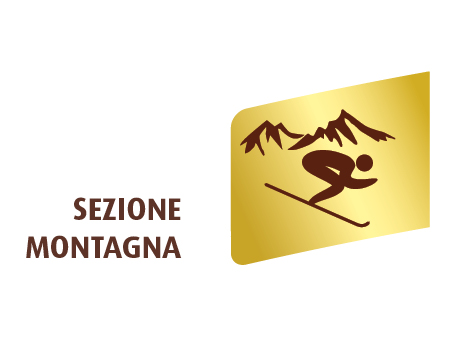                 “ Festa sulla Neve”Dopo i piacevoli momenti di festa e aggregazione degli anni passati viene   riproposta ad Artesina la  festa sulla Neve  Domenica  1  Marzo     fine corso sci. Verso le ore 13 diamo inizio alla festa con distribuzione di grigliata mista con  salciccia, capo collo , petto di pollo , pane formaggio , pane nutella e vino a volontà.Dopo i festeggiamenti verranno consegnati ai bambini  l’attestatodi partecipazione al corso.Per motivi organizzativi , si prega di dare  adesione al pranzoentro il 25 /02 Per ulteriori informazioni  contattare il direttivo della Sezione Montagna Sez. Montagna -ASD			                         G.S.R.F ASD  Costa Adriano					           Santarelli Cristiano